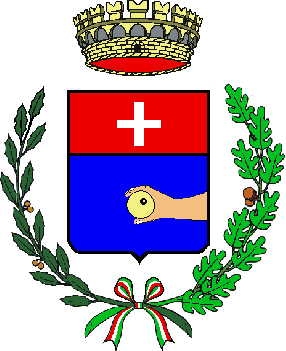 Città Metropolitana di NapoliSede Legale: C.so Garibaldi – 80033 CiccianoAllegato 4  Dichiarazione sostitutiva dell’atto di notorietà(Art. 47 D.P.R. 28 dicembre 2000, n. 445)Il/la sottoscritto/a ___________________________________________  nato/a a ____________________ (____) il ____________________________     residente a _______________________________________  (______)  in via________________________________________ n. ________ai sensi dell’art.47 del D.P.R. 28 dicembre 2000 n. 445 “Testo Unico delle disposizioni legislative e regolamentari in materia di documentazione amministrativa”, consapevole della decadenza dei benefici di cui all’art. 75 D.P.R. n.445/2000 e delle conseguenze penali previste dall’art. 76 del medesimo D.P.R. per le ipotesi di falsità in atti e dichiarazioni mendaci, DICHIARAsotto la propria responsabilità (barrare le voci di interesse)di essere il legale rappresentante dell’Associazione/Ente ________________________________ con i poteri alla sottoscrizione della domanda di ammissione al contributo e dei documenti a corredo della stessa;di non aver subito alcuna condanna, passata in giudicato, in relazione all’attività dell’associazione/ente medesimi e di non rivestire la qualifica di imprenditore o di amministratore di imprese di produzione e servizi in qualsiasi forma costituite, per gli stessi settori in cui opera l’associazione/ente;che è stato presentato un unico progetto in qualità di proponente e di non partecipare in qualità di soggetto partner a nessun altro progetto a valere sul presente Avviso;di essere in regola con gli obblighi relativi al pagamento dei contributi previdenziali ed assistenziali a favore dei lavoratori;di essere in regola con gli obblighi relativi al pagamento delle imposte, dirette ed indirette e delle tasse.  DICHIARA, altresì,di essere a conoscenza di tutte le disposizioni di legge e regolamenti che disciplinano la concessione dei finanziamenti richiesti e di impegnarsi a rispettarle;di accettare senza riserva i termini le condizioni e le prescrizioni contenute nell’Avviso pubblico, e negli allegati che ne formano parte integrante, e di impegnarsi a rispettarle;di autorizzare, fin da ora, codesto Ufficio ed ogni altro soggetto formalmente delegato ad effettuare tutte le indagini amministrative dagli stessi ritenute necessarie sia in fase di istruttoria che dopo l’eventuale concessione del finanziamento richiesto e l’erogazione a saldo dello stesso, anche tramite sopralluoghi e/o acquisizione di documentazioni pertinenti aggiuntive rispetto a quelle espressamente previste dalla normativa;che i servizi resi ai destinatari dei progetti saranno prestati a titolo gratuito;di garantire l’esecuzione del progetto in caso di finanziamento per 12 mesi dalla data di inizio delle attività.Dichiara di essere informato, ai sensi e per gli effetti del Regolamento UE/2016/679 GDPR, che i dati personali raccolti saranno trattati, anche con strumenti informatici, esclusivamente nell’ambito del procedimento per il quale la presente dichiarazione viene resa._____________________________                 (Luogo e data)  														       Firma del legale rappresentante…………………………………